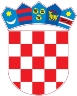 REPUBLIKA HRVATSKAKrapinsko-zagorska županijaUpravni odjel za prostorno uređenje, gradnju i zaštitu okolišaZlatar KLASA: UP/I-361-03/21-01/000034URBROJ: 2140/01-08-6-21-0006Zlatar, 10.09.2021.Predmet:  	Javni poziv za uvid u spis predmetaŽupanijska uprava za ceste Krapinsko-zagorske županije, HR-10430 Pregrada, Janka Leskovara 401 - dostavlja se Pozivamo stranke na uvid u spis predmeta u postupku izdavanja građevinske dozvole zazahvat u prostoru infrastrukturne namjene prometnog sustava (cestovni promet), 2.b skupine - rekonstrukcija županijske ceste ŽC 2168 u naselju  Mali Bukovec- izgradnja pješačke staze i kanalizacijena postojećoj građevnoj čestici k.č.br. 4950 k.o. Mače (Mali Bukovec).Uvid u spis predmeta može se izvršiti dana 14.09.2021 u 09:00 sati, na lokaciji – Zlatar, Park hrvatske mladeži 2, drugi kat soba 62. Ukoliko se uvidu u spis predmeta ne možete osobno odazvati, za uvid u spis predmeta možete odrediti punomoćnika koji će zastupati vaše interese.Stranka koja se odazove pozivu nadležnoga upravnog tijela za uvid, dužna je dokazati da ima svojstvo stranke. Građevinska dozvola može se izdati i ako se stranka ne odazove ovom pozivu. Stranci koja se nije odazvala pozivu na uvid, građevinska dozvola dostaviti će se izlaganjem na oglasnoj ploči ovog Upravnog odjela, te elektroničkoj oglasnoj ploči na adresi https://dozvola.mgipu.hr/ u trajanju od 8 dana.VIŠA REFERENTICA ZA PROSTORNO UREĐENJE I GRADNJUMilena Tkalčević, ing.građ. DOSTAVITI:elektroničku ispravu putem elektroničkog sustava (https://dozvola.mgipu.hr)elektronička oglasna pločaovjereni ispis elektroničke isprave putem oglasne ploče ovog nadležnog tijelaispis elektroničke isprave u spis predmetaNA ZNANJE:elektroničku ispravu putem elektroničkog sustava (https://dozvola.mgipu.hr) –  Županijska uprava za ceste Krapinsko-zagorske županijeHR-10430 Pregrada, Janka Leskovara 401–  VIACON d.o.o. - opunomoćenikHR-10430 Domaslovec, Skendrovićev put 32aNapomena:Ukoliko u trenutku uvida u spis budu na snazi mjere opreza COVID 19, stranke su dužne prije dolaska u ured obvezno se javiti voditelju postupka na e-mail adresu: milena.tkalcevic@kzz.hr